CANADA ECONOMICO8 DIAS / 7 NOCHES Salidas: Domingos del 19 Abril  al 31 Mayo y del 14 Junio  al 27 de Septiembre de 2020Se necesita E-TA para visitar Canadá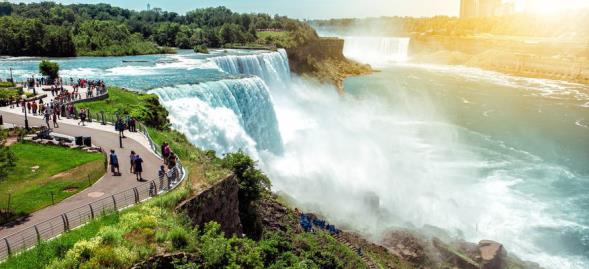 DIA 1. TORONTOBienvenidos a Toronto. Traslado al hotel. Alojamiento DIA 2. TORONTO - NIÁGARADesayuno en el hotel. El recorrido empieza visitando la capital económica del país: Recorrido por el antiguo y nuevo City Hall, el Parlamento, el barrio Chino, la Universidad de Toronto y la Torre CN (subida opcional). Continuaremos nuestro paseo para llegar a las Cataratas del Niágara. La embarcación « Hornblower » los llevará al corazón de las cataratas. Tiempo libre para explorar Niágara y ver las cataratas iluminadas por la noche. Alojamiento. DIA 3.  NIÁGARA - MIL ISLAS -  OTTAWADesayuno en el hotel. El recorrido continúa hacia Mil Islas. Crucero por las Islas de una hora donde pueden apreciar diversos paisajes. Al final del crucero, salida con dirección a Ottawa, la capital de Canadá. Podrán apreciar el Parlamento de Canadá, la Residencia del Primer Ministro, la Residencia del Gobernador General y otros edificios del Gobierno. Al final del recorrido podrán visitar el Mercado Byward. Alojamiento. DIA 4. OTTAWA - QUEBECDesayuno en el hotel. Por la mañana salida hacia la ciudad de Quebec, la ciudad más antigua de Canadá y declarada Patrimonio cultural de la Humanidad por la UNESCO. Recorrido por la Plaza de Armas, la Plaza Real, el barrio Petit Champlain, el Parlamento de Quebec, la Terraza Dufferin, el Castillo Frontenac, las calles Saint-Jean y Grande-Allée y el Viejo Puerto. Alojamiento.DIA 5. QUEBECDesayuno en el hotel. Día libre sin transporte ni Guia para recorrer la ciudad a su aire. Alojamiento.DIA 6.  QUEBEC - MONTREALDesayuno en el hotel. Salida hacia Montreal, la segunda ciudad francófona en importancia después de París. Visita del Viejo Montreal, la Basílica de Notre-Dame (No incluye entrada), la ciudad subterránea, el boulevard Saint-Laurent, la calle Saint-Denis y el Mont-Royal. Alojamiento. DIA 7. MONTREALDesayuno en el hotel. Día libre para recorrer la ciudad a su aire. Alojamiento. DIA 8. MONTREALDesayuno. Traslado al aeropuerto y … Fin de nuestros serviciosIncluye7 noches de alojamiento en hoteles categoría turista (fuera del centro)7 desayunos continentales.Traslado aeropuerto – hotel y hotel - aeropuerto (en los días especificados)Guía acompañante de habla hispana durante todo el recorrido.Visitas de Toronto, Niágara, Ottawa, Quebec y Montreal comentadas por su guía acompañante o por un guía local.visitas mencionadas en el itinerario (salvo cuando se mencionan como visitas opcionales), crucero Mil Islas (opera de mayo a octubre, fuera de estas fechas será reemplazado por el Museo canadiense de historia o el Museo de la civilización en Quebec), y el Horn Blower.Impuestos aplicables.No incluyeBoleto de aviónSeguro de viajeGastos personalesPropinas a Guías y choferes.Servicios no mencionados en el apartado “incluye”POLITICAS DE CANCELACIONES Y/O CAMBIOSAntes de 46 días: Sin cargo.De 45 a 31 días antes del inicio: 200.00 CAD por pasajero.De 30-16 días antes del inicio: 400.00 CAD por pasajero.De 15-8 días antes del inicio: 600.00 CAD por pasajero.De 7 días a la fecha de inicio: 100%  del importe pagado.PRECIO POR PERSONA EN DOLARES AMERICANOSPRECIO POR PERSONA EN DOLARES AMERICANOSPRECIO POR PERSONA EN DOLARES AMERICANOSPRECIO POR PERSONA EN DOLARES AMERICANOSPRECIO POR PERSONA EN DOLARES AMERICANOSSUJETO A VARIACION POR EL TIPO DE CAMBIO ENTRE EL DÓLAR CANADIENSE Y EL DÓLAR AMERICANOSUJETO A VARIACION POR EL TIPO DE CAMBIO ENTRE EL DÓLAR CANADIENSE Y EL DÓLAR AMERICANOSUJETO A VARIACION POR EL TIPO DE CAMBIO ENTRE EL DÓLAR CANADIENSE Y EL DÓLAR AMERICANOSUJETO A VARIACION POR EL TIPO DE CAMBIO ENTRE EL DÓLAR CANADIENSE Y EL DÓLAR AMERICANOSUJETO A VARIACION POR EL TIPO DE CAMBIO ENTRE EL DÓLAR CANADIENSE Y EL DÓLAR AMERICANODOBLETRIPLECUADRUPLESENCILLAMENOR118510659851729697MENOR:  HASTA 11 AÑOSMENOR:  HASTA 11 AÑOSMENOR:  HASTA 11 AÑOSMENOR:  HASTA 11 AÑOSMENOR:  HASTA 11 AÑOSHOTELES PREVISTOS O SIMILARESHOTELES PREVISTOS O SIMILARESHOTELES PREVISTOS O SIMILARESCIUDADHOTELESNOCHESTORONTOTORONTO DON VALLEY HOTEL  SUITES1NIAGARACOMFORT INN LUNDY'S LANE  / RAMADA PLAZA NIAGARA FALLS1OTTAWAQUIALITY INN & SUITES GATINEAU1QUEBECCHATEAU REPOTEL2MONTREALQUIALITY INN & SUITES BROSSARD/ QUALITY INN & SUITES LAVAL2